NZ Club Team Championships 2022 
Protest Form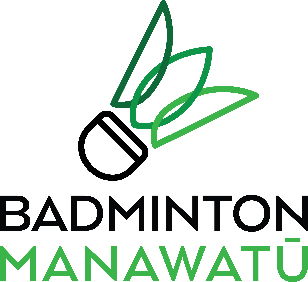 To be submitted via email to james@manawatubadminton.org.nz 
by Monday 31 OctoberYour DetailsTeam Name: Contact Person: Email Address: Mobile Number: Your Protest(s)Team Name Ranking No.Rationale